Circolare n. 36 del 24/11/2016Al personale docenteAl personale ATA Agli alunniAlle famiglie degli alunnidell’I. C.di Montemaggiore Aliminusa e Sciarap.c. Al DSGAOggetto :Comunicazione sospensione attività - referendum costituzionale del 04/12/2016Si comunica che, in occasione delle Consultazioni Referendarie  di domenica 04 Dicembre 2016, nei plessi ,sede di seggio elettorale, le attività didattiche e amministrative saranno sospese a decorrere dal pomeriggio di  venerdì 02 dicembre a lunedì 05 dicembre 2016.I plessi interessati sono: Sede centrale di Montemaggiore Belsito;Scuola Secondaria di primo grado di Aliminusa;Scuola Primaria e Secondaria di primo grado di Sciara.Si precisa , inoltre,che negli altri plessi si effettueranno regolarmente le lezioni secondo il normale orario di servizio. Gli allievi dovranno trascrivere il presente avviso sul diario, per sottoporlo alla visione e alla firma dei genitori.Il Dirigente Scolastico  					                              	                                  (Dott..ssa Anna Geraci)                                       (Firma autografa omessa ai sensi dell’art. 3, comma 2  del D.Lgs.n.39/1993)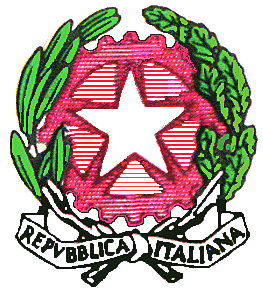 MIURMIURMINISTERO DELL’ISTRUZIONE-UNIVERSITA’ E RICERCAISTITUTO COMPRENSIVO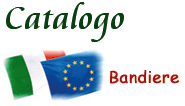 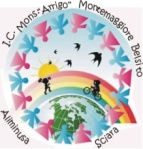 "MONS.ARRIGO "      C.F.  87001030821  - C.M. PAIC825006VIA  GIUNTA MUNICIPALE- 90020 MONTEMAGGIORE BELSITOTel.: 091/8996224 – Tel./Fax 091/8996222 – e mail:paic825006@istruzione.it           Sito web: www.icmontemaggiorebelsito.gov.it                Pec : paic825006@pec.istruzione.itVIA  GIUNTA MUNICIPALE- 90020 MONTEMAGGIORE BELSITOTel.: 091/8996224 – Tel./Fax 091/8996222 – e mail:paic825006@istruzione.it           Sito web: www.icmontemaggiorebelsito.gov.it                Pec : paic825006@pec.istruzione.itVIA  GIUNTA MUNICIPALE- 90020 MONTEMAGGIORE BELSITOTel.: 091/8996224 – Tel./Fax 091/8996222 – e mail:paic825006@istruzione.it           Sito web: www.icmontemaggiorebelsito.gov.it                Pec : paic825006@pec.istruzione.itVIA  GIUNTA MUNICIPALE- 90020 MONTEMAGGIORE BELSITOTel.: 091/8996224 – Tel./Fax 091/8996222 – e mail:paic825006@istruzione.it           Sito web: www.icmontemaggiorebelsito.gov.it                Pec : paic825006@pec.istruzione.it